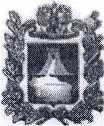 АДМИНИСТРАЦИЯ МИНЕРАЛОВОДСКОГО ГОРОДСКОГО ОКРУГА СТАВРОПОЛЬСКОГО КРАЯПОСТАНОВЛЕНИЕ21 сентября 2016 года     г. Минеральные Воды             № 2526О внесении изменений в перечень муниципальных программ (подпрограмм) Минераловодского городского округа,  на 2017 год, утвержденный  постановлением администрации Минераловодского городского округа Ставропольского края  от 15 июля 2016 года № 1723В соответствии со ст. 179 Бюджетного кодекса Российской Федерации, Федеральным законом Российской Федерации от 06.10.2003 года № 131-ФЗ «Об общих принципах организации местного самоуправления в Российской Федерации», администрация Минераловодского городского округаПОСТАНОВЛЯЕТ:1. Внести в перечень муниципальных программ (подпрограмм) Минераловодского городского округа, на 2017 год, утвержденный  постановлением администрации Минераловодского городского округа Ставропольского края от 15 июля 2016 года № 1723 «Об утверждении перечня муниципальных программ (подпрограмм) Минераловодского городского округа на 2017 год» изменения, изложив п.8, п.9, п.10, п.17 в следующей редакции:2. Контроль за выполнением настоящего постановления возложить на заместителя главы администрации – начальника финансового управления администрации Минераловодского городского округа Рыженко А.А.3. Настоящее постановление вступает в силу со дня его подписания. Глава Минераловодского городского округа                                                                           С.Ю. Перцев№ п.п.Наименование муниципальнойПрограммы (Подпрограммы)Ответственныйисполнитель / соисполнительОсновные направления реализации Программы8.Муниципальная программа Минераловодского городского округа «Развитие экономики»Управление экономического развития администрации Минераловодского городского округа/Муниципальное бюджетное учреждение «Минераловодский комбинат благоустройства»;Общество с ограниченной ответственностью «МИНВОДЫ ВЕЛЛНЕСС ПАРК ДЕВЕЛОПМЕНТ»Комплексное развитие экономики округа8.1.Подпрограмма «Развитие субъектов малого и среднего предпринимательства»Управление экономического развития администрации Минераловодского городского округаСоздание благоприятных условий для развития малого и среднего предпринимательства8.2.Подпрограмма «Развитие туризма в Минераловодском городском округе»Управление экономического развития администрации Минераловодского городского округа/Муниципальное бюджетное учреждение «Минераловодский комбинат благоустройства»;Общество с ограниченной ответственностью «МИНВОДЫ ВЕЛЛНЕСС ПАРК ДЕВЕЛОПМЕНТ»Создание условий для устойчивого развития туризма в округе8.3.Подпрограмма «Улучшение инвестиционного климата в Минераловодском городском округе»Управление экономического развития администрации Минераловодского городского округаСоздание условий для устойчивого развития инвестиционного климата9.Муниципальная программа Минераловодского городского округа «Социальная политика»Управление труда и социальной защиты населения администрации Минераловодского городского округа/Управление образования администрации Минераловодского городского округа;Управление муниципального хозяйства администрации  Минераловодского городского округа;Комитет по культуре администрации Минераловодского городского округаПовышение уровня и качества жизни граждан, проживающих на территории округа и нуждающихся в социальной поддержке9.1.Подпрограмма «Социальная поддержка населения Минераловодского городского округа»Управление труда и социальной защиты населения администрации Минераловодского городского округа/Комитет по культуре администрации Минераловодского городского округа;Управление образования администрации Минераловодского городского округаОсуществление отдельных государственных полномочий в области социальной поддержки отдельных категорий граждан Российской Федерации, проживающих на территории   Минераловодского городского округа 9.2.Подпрограмма «Дополнительные меры социальной поддержки населения Минераловодского городского округа»Управление труда и социальной защиты населения администрации Минераловодского городского округа/Комитет по культуре администрации Минераловодского городского округа;Управление образования администрации Минераловодского городского округаПредоставление дополнительных мер социальной поддержки отдельным категориям граждан9.3.Подпрограмма «Социальная поддержка общественных организаций ветеранов, инвалидов и иных социально ориентированных некоммерческих организаций Минераловодского городского округа»Управление труда и социальной защиты населения администрации Минераловодского городского округаОказание финансовой поддержки общественным организациям ветеранов, инвалидов и иным социально ориентированным некоммерческим организациям9.4.Подпрограмма «Организация социально-значимых мероприятий»Управление труда и социальной защиты населения администрации Минераловодского городского округаСохранение и укрепление в обществе духовно-нравственных ценностей9.5.Подпрограмма «Доступная среда»Управление труда и социальной защиты населения администрации Минераловодского городского округа/Управление образования администрации Минераловодского городского округа;Управление муниципального хозяйства администрации  Минераловодского городского округа;Комитет по культуре администрации Минераловодского городского округаСоздание условий для формирования доступной среды жизнедеятельности для инвалидов и других мало мобильных групп населения9.6.Подпрограмма «Обеспечение реализации программы и общепрограммные мероприятия»Управление труда и социальной защиты населения администрации Минераловодского городского округаФинансовое обеспечение деятельности органов местного самоуправления10.Муниципальная программа Минераловодского городского округа «Развитие физической культуры и спорта»Комитет по физической культуреи спорту администрации Минераловодского городского округаРазвитие на территории Минераловодского городского округа физической культуры, школьного спорта и массового спорта, организация проведения официальных физкультурно-оздоровительных и спортивных мероприятий округа10.1.Подпрограмма «Развитие физической культуры и спорта»Комитет по физической культуреи спорту администрации Минераловодского городского округаСоздание условий для занятий физической культурой и спортом, укрепления здоровья населения, повышения уровня подготовленности спортсменов Минераловодского городского округа 10.2.Подпрограмма «Обеспечение реализации программы и общепрограммные мероприятия»Комитет по физической культуреи спорту администрации Минераловодского городского округаФинансовое обеспечение деятельности органов местного самоуправления17.Муниципальная программа Минераловодского городского округа «Обеспечение жильем молодых семей»Отдел по учету граждан нуждающихся в предоставлении жилых помещений управления имущественных отношений администрации Минераловодского городского округаПредоставление муниципальной поддержки в решении жилищной проблемы молодым семьям